Medicare Open Enrollment October 15th - December 7th  $ 		It Can Save Money You may find lower premiums and extra benefits by comparing your Medicare Advantage Plan and Prescription Drug Plan options.		It’s Easy Free, expert, and impartial SHIBA counselors can help you choose the best Medicare plan in one counseling session. 	It’s Convenient Your appointment can be done over the phone or virtually. Your choice. Call (503) 988-3646 to schedule an appointment. 
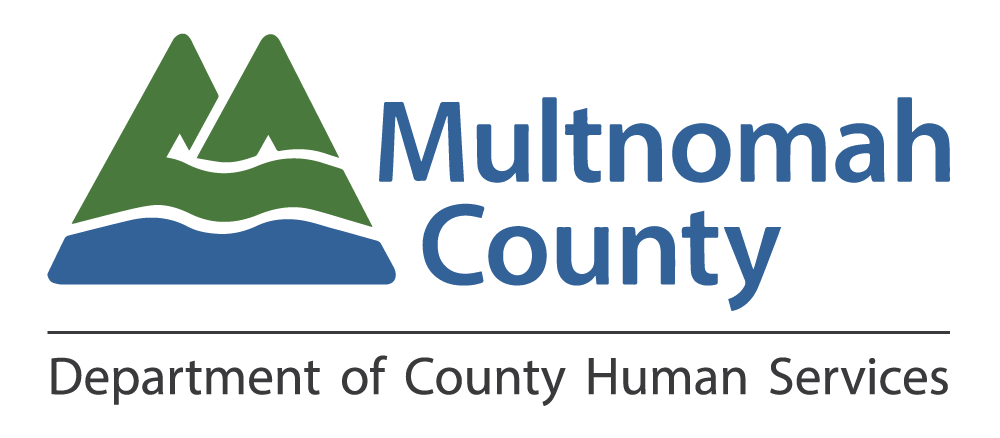 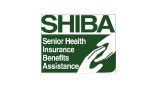 